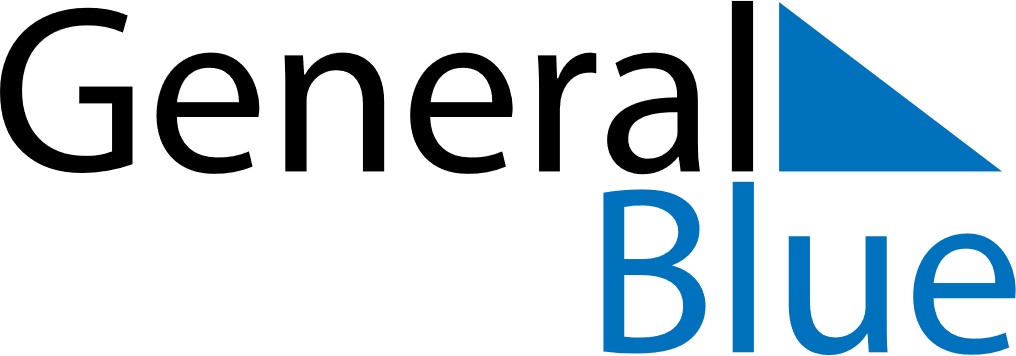 October 2020October 2020October 2020ZambiaZambiaSUNMONTUEWEDTHUFRISAT123456789101112131415161718192021222324Independence Day25262728293031